The Zombie Song (If I Were A Zombie)Stephanie Mabey 2009 or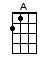 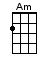 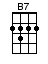 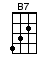 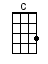 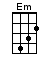 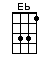 INTRO:  / 1 2 3 4 /[Em] / [Am] / [B7] / [C] /[Em] / [Am] / [B7] / [C] /  [Em] Our love story [Am] could be kinda gory[B7] Far from boring [C] we'd meet at a [Em] post-...[Am]apoca-[B7]lypse [B7]Yeah, I'd be [Em] slowly walking [Am] in a group stalking [B7] You, you'd be the [C] only man a-[Em]live, that I [Am] could not re-[B7]sist [B7]PRE-CHORUS:Then [C] all of your friends [C] they'd try to kill usBut [B7] only because [B7] they'd be jealousThat [C] our love is deeper than [C] Edward and Bel-[B7]la's [B7]CHORUS:Oh [Em] if I were a [Am] zombie, I'd [B7] never eat your [C] brain[Em] I'd just want your [Am] heart, yeah, I'd want your [B7] heartI'd just want your [B7] heart, yeah, oh-o[Em] If I were a [Am] zombie, I'd [B7] never eat your [C] brain[Em] I'd just want your [Am] heart, yeah, I'd want your [B7] heartI'd just want your [C] heart 'cause I [B7] want ya[Em] You'd be hiding in, a [Am] second floor apartment[B7] Knocking all the stairs down [C] to save your [Em] life...[Am] From the un-[B7]dead [B7][Em] Double-barrel shotgun [Am] taking out the slow ones[B7] Then you'd see the passion [C] burning in my [Em] eye...[Am] And I'd keep my [B7] head [B7]PRE-CHORUS:Then [C] all of your friends [C] they'd try to kill usBut [B7] only because [B7] they'd be jealousThat [C] our love is deeper than [C] Edward and Bel-[B7]la's [B7]CHORUS:Oh [Em] if I were a [Am] zombie, I'd [B7] never eat your [C] brain[Em] I'd just want your [Am] heart, yeah, I'd want your [B7] heartI'd just want your [B7] heart, yeah, oh-o[Em] If I were a [Am] zombie, I'd [B7] never eat your [C] brain[Em] I'd just want your [Am] heart, yeah, I'd want your [B7] heartI'd just want your [C] heart 'cause I [B7] want yaINSTRUMENTAL: (with optional inversions)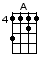 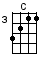 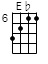 [Em]      [A]      [C]     [Eb] A|-2---3---|-4---5---|-7---9---|-10--11-  | 1 2 3 4 | 1 2 3 4 | 1 2 3 4 | 1 2 3 4BRIDGE:And I'd [Am] try, not to bite and infect you Be-[Em]cause... I'd respect you too [B7] muchYeah, that's why I'd wait until [C] we got married[Am] Oh, and our happiest days would be [Em] Spent... picking off all your [B7] friends and they'd seeA < SLOW > [C] love this deep [B7] won't stay buried…CHORUS: < A TEMPO >[Em] If I were a [Am] zombie, I'd [B7] never eat your [C] brain[Em] I'd just want your [Am] heart, yeah, I'd want your [B7] heartI'd just want your [B7] heart, yeah, oh-o[Em] If I were a [Am] zombie, I'd [B7] never eat your [C] brain[Em] I'd just want your [Am] heart, yeah, I'd want your [B7] heartI'd just want your [C] heart 'cause I [B7] want ya [Em] orwww.bytownukulele.ca